СОГЛАСОВАНО: Президентом   Республиканского общественногоОбъединения «Казахстанская Спортивная Федерация Ездовых Собак»Декабрь  «20» 2018 г. 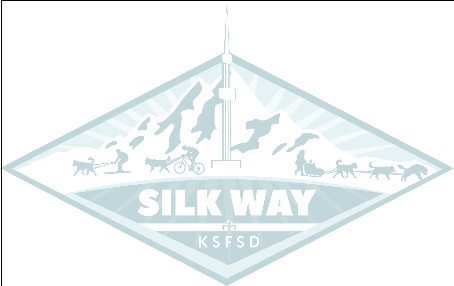 ПОЛОЖЕНИЕ о проведении Кубка КСФЕС по снежным дисциплинам ездового спорта и квалификационно-сертификатного зачета в системе IKU. Гонка «Рождественская Лига »2019 годI. Общие положения1.1 Настоящее положение определяет порядок организации и проведения Кубка КСФЕС  по снежным дисциплинам ездового спорта. 1.2 Соревнования проводятся в соответствии с правилами вида спорта «Ездовой спорт», утверждённых приказом РОО " КСФЕС" Соревнования проводятся с целью популяризации и развития ездового спорта, пропаганды здорового образа жизни и досуга молодёжи. 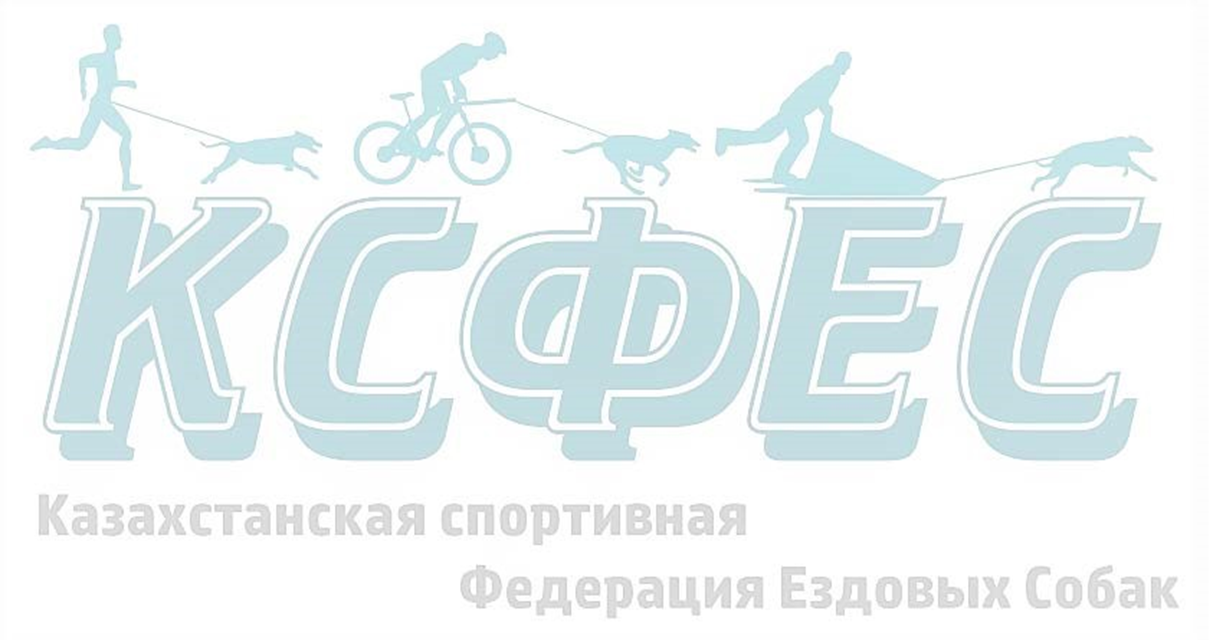 Задачами проведения Кубока КСФЕС и квалификационно- сертификатного зачета в системе IKU по снежным дисциплинам ездового спорта являются: Повышение спортивного мастерства, подготовка спортивного резерва, выявление сильнейших спортсменов для формирования составов спортивных сборных команд Казахстана, для участия в соревнованиях по всем Странам.Популяризация ездового спорта среди населения;Пропаганда здорового образа жизни;Привлечение в спорт молодежи;Повышение мастерства спортсменов;Тестирование рабочих качеств собак в заявленных дисциплинах в атмосфере соревнований;Выявление собак, показавших наивысший бал и присвоение титула S.CAC и R.S.CACСоздание, поддержание и укрепление дружеских отношений людей, связанных общими интересами;II. Место и сроки проведения2.1 Соревнования проводятся 20 января 2019 года ( резервное 27 января на случай отсутствие снега на трассе) на территории г. Алматы Алматинская областьСтоимость добровольных взносов за участие 4500 второй старт 4000, юниоры 3500 детские старты 2000,  Хэппи дог 4000 Стоимость квалификационно-сертификатного зачета 2500Оплата производится на карту или киви кошелек:Казком 4003032781272879КаспиГолд 5169 4931 4740 9976 (ИИН 860519400303 для терминалов)Киви 8-7778035386III.	Организаторы соревнований3.1 Организатор РОО «Казахстанская Спортивная Федерация Ездовых Собак».3.2 Главный Судья   Казанцев Евгений (судья высшей категории)Судья по спорту «Ездовой Спорт» Литвинов Андрей.Эксперт по рабочим качествам собак  Литвинов Андрей Судейская бригада________________________________________________________________________________________________________________________состоит из судей по виду спорта «ездовой спорт» - по смежным видам спортаIV. Участники соревнований4.1 К участию в соревнованиях допускаются спортсмены, не имеющие медицинских противопоказаний, подавшие заявку установленного образца.4.2 Спортсмен допускается к участию в соревнованиях при наличии:Медицинского допуска к данным соревнованиям. Допуск к участию в соревнованиях подтверждается соответствующей справкой (оригиналом с «синей» печатью мед. Учреждения) с формулировкой «допущен (-а) к участию в соревнованиях по ездовому спорту» в случаи отсутствия данной справки заполняется расписка о том, что спортсмен берет всю ответственность на себя!4.3 Регистрация участника на соревнования подтверждает следующее: участник соревнований знает о состоянии собственного физического здоровья и здоровья своих собак, знает пределы собственных индивидуальных нагрузок и пределы нагрузок для собак, а также владеют всеми необходимыми техническими навыками для активного передвижения по трассе в течение всей дистанции. Участники соревнований полностью осознают риски, связанные с участием в гонке.  4.4 в соревнованиях участвуют спортсмены с собаками любых пород. Возраст собаки на день старта в соревнованиях должен быть не младше: Упряжки (спринт) – с 12 (двенадцати) месяцев 4 собаки;Упряжки (спринт) – с 15 (пятнадцати) месяцев 2 собаки;Скиджоринг – с 15 (пятнадцати) месяцев;Пулка – с 18 (восемнадцати) месяцев;                     в пробных стартах (Хэппи дог) разрешается участие собак с 12-ти месяцев.4.5.  Гонщик обязан корректно и уважительно относиться к соперникам, судьям, волонтёрам и зрителям. Недопустима нецензурная брань и оскорбительные высказывания (не спортивное поведение); Спортсмен, допустивший неэтичное поведение или жестокое обращение с собакой на соревнованиях, дисквалифицируется, его результаты аннулируются; 4.6. Гонщик, подавший заявку на участие в соревнованиях, обязан присутствовать на собрании (митинге) для участников соревнований, проводимом до старта, а также на любом другом собрании, о котором было официально объявлено в целях получения необходимой информации для участия в гонке. Маршал гонки может сделать исключение из данного правила для участников, опоздавших по независящим от них причинам. Тем не менее, в таком случае, участник самостоятельно несет ответственность за получение краткого инструктажа от официальных лиц до начала соревнований; при опоздании на старт выносится штрафное время; 4.7.   Перед стартами необходимо пройти ветеринарный контроль; 4.8. При проявлении собакой агрессии к людям или животным, возможность участия спортсмена с этой собакой в соревновании определяется организаторами. Собаки до и после прохождения трассы должны находиться в специально отведённом месте на поводке или на привязи (стейк-аут);  Течная сука должна находится в закрытом месте от основной массы спортсменов и организаторы должны быть оповещены заранее в противном случае сука не будет допущена на гонку.4.9. После финиша гонщик обязан предоставить собак для ветеринарного контроля, не покидая после финишную специально отведённую площадку (в противном случае – результаты не засчитываются).  V. Программа соревнований5.1 в программу соревнований включены следующие дисциплины:Жеребьёвка: этап – жеребьёвка проводится в заочной форме. Все старты являются раздельными, с интервалами:  Скиджоринг – 1 минута ; Упряжки  – 2 минуты; 20 января  2019 года9.00  – заезд участников, 9.30 - ознакомление с трассой  10.30 - ветеринарный контроль, проверка снаряжения11.00 – собрание (митинг) участников11.15- начало стартов  Программа состязаний может уточняться в соответствии с погодными и другими условиямиВ рамках Кубка КСФЕС пройдет эстафета. Количество команд не ограничено в команде 3 человека.VI. Подведение итогов6.1 Соревнования считаются личными. Победители соревнований определяются в соответствии с Правилами соревнований по ездовому спорту IFSS.6.2   Победителем в каждой дисциплине, объявляется спортсмен, показавший наименьшее время при прохождении дистанции с учётом возможного штрафного времени, по итогам двух этапов соревнований. При равенстве результатов у спортсменов, они делят соответствующее место, при этом следующее место не присуждается. При сертификатном зачете 1 место получает титул S.CAC и 2 место получает R.S.CAC. 6.3 Спортсменам, занявшим в Кубке КСФЕС 1,2,3 место дарятся призы от организаторов и спонсоров. Спортсмены выполнившие квалификационный зачет получают временный сертификат по рабочим качествам и получают допуск в рабочий класс в системе IKU.    6.4 Спортсмен считается завершившим дистанцию, когда его первая собака пересекает финишную черту.  6.5 После финиша гонщик обязан предоставить собак для ветеринарного контроля (и проверки чипа или клейма) и снаряжение – для осмотра судьям, не покидая финишную специально отведённую площадку (в противном случае – результаты не засчитываются);  6.6 В случае несоответствия снаряжения указанным требованиям, гонщик может получить замечания вплоть до дисквалификации; 6.7 Замечания, предупреждения, дисквалификация, а также порядок подачи протестов и апелляций определены в соответствии с «Правилами проведения соревнований по ездовому спорту»; 6.8 При участии в дисциплине менее 5 спортсменов места участникам не присуждаются и награждается поощрительными призами.6.9 В дисциплинах Хеппи Дог, Детские старты - время прохождения дистанции фиксируется и отражается в протоколе, места не присуждаются; 6.10 Порядок подачи и рассмотрения протестов – согласно правил вида спорта «Ездовой спорт», утверждённых приказом РОО " КСФЕС"VII. Награждение победителей и призёров7.1 Победители в каждой дисциплине награждаются кубками, медалями и дипломами, призеры – медалями и дипломами. В дисциплинах Хэппи дог, детские старты– участникам вручаются памятные сертификаты. Дополнительно могут устанавливаться призы спонсорами и другими организациями.VIII. Условия Финансирования - предоставление наградной атрибутики (кубки, дипломы, медали) осуществляется РОО «КСФЕС» - оплата труда привлеченных специалистов, судей, награждение победителей и прочие расходы - организаторы соревнований (РОО «КСФЕС») Расходы, связанные с первичным ветеринарным контролем осмотр собак до и после старта – частная ветеринарная клиника, за счет средств РОО «КСФЕС». Прочие дополнительные ветеринарные услуги за счет владельцев собак; Медицинское обеспечение участников соревнований осуществляет; Врач спортивной медицины____________________________________IX. Заявки на участие 9.1 Заявки в электронной форме принимаются до 24 часов 00 мину 10 Января  2019 гhttps://docs.google.com/forms/d/1mOebEbYYy2UNxE-lIjpRTQvG_5Vy5mhUiz3IS8idQtM/viewform?chromeless=1&edit_requested=true  Справки по телефону: 87778035386 Лана	На регистрационной комиссии каждый участник предъявляет: паспорт или свидетельство о рождении;медицинское заключение о допуске к занятиям физической культуройклассификационная книжка спортсменов;квалификационную книжку по рабочим испытаниям ветеринарные документы на собаку с наличием штрих кода (чип) или клеймаX. Обеспечение безопасности участников и зрителей 10.1 Соревнования проводятся на спортивных сооружениях, отвечающих требованиям соответствующих нормативных правовых актов, действующих на территории Республики Казахстан по вопросам общественного порядка и безопасности участников и зрителей, а также при условии наличия актов готовности физкультурного или спортивного сооружения к проведению мероприятий, утверждаемых в установленном порядке.   10.2 в целях безопасности участников и зрителей пути, входы и выходы соответствуют нормам непредвиденной эвакуации. Контроль за соблюдением мер безопасности осуществляют, согласно заявке, работники полиции. На протяжении спортивного мероприятия осуществляется медицинское и ветеринарное обеспечение. При температуре -25 °C и  ниже  Маршал гонки созывает совещание с ветеринарами гонки в целях принятия решения о продолжении гонки или возможном сокращении дистанций. Для обеспечения контроля и порядка, на трассе действуют следующие правила:  за 30 минут до начала старта и до финиша последнего участника, лица, не относящиеся к участникам соревнований, не имеют права передвигаться по трассе.трасса должна быть безопасной для гонщиков и собак, и использоваться только в одном, заранее установленном, направлении;трасса для бесснежных дисциплин должна быть грунтовой. Запрещается проведение соревнований на асфальтовых, бетонных и других жёстких покрытиях, могущих привести к травмам собак;трассы планируются так, чтобы была возможность наилучшим образом оценить техническую, тактическую и физическую подготовку спортсменов, должна иметь холмистую поверхность, с участками подъемов и спусков;трасса размечается достаточным количеством ясно видимых знаков, расположенных так, чтобы не вызывать у гонщиков сомнения в направлении движения;на пересечениях и поворотах трассы, представляющих затруднения для участников в направлении движения, в дополнение к разметке может использоваться ограждение.трассы должны быть подготовлены и размечены до официального просмотра трассы (порядок официального просмотра определяется Положением); - стартовый коридор, длиной 30–50 метров, размечается с обеих сторон трассы; - финишная зона начинается за 800 метров (для колесных дисциплин) и за 150 метров (для каникросса) до финишной линии;финишная зона на всем протяжении должен быть достаточной ширины для одновременного финиша двух спортсменов; - линии старта и финиша четко обозначены.XI. Экипировка и снаряжение. 11.1 Маршал Гонки имеет право проверить любое снаряжение и в любое время. Тем не менее, участники сами несут ответственность за соответствие их снаряжения требованиям и правилам. Гонщик должен иметь на себе номер, установленного Организатором образца, в течение всей гонки. Участники гонки должны иметь специальное снаряжение: в дисциплине скиджоринг - потяг, не имеющий металлических деталей состороны человека; пояс (ширина не менее 7см на спине) шлейка по размеру, потяг с амортизатором шлем желателен, юниорам обязателен.в дисциплине упряжки - нарты, отвечающие требованиям и безопасности, оборудованные пологом, мягким ковриком и якорем. Шлем желателен, для юниоров обязателен. Категорически запрещены потяги и другое снаряжение, изготовленное из цепей. Все веревочное оборудование не должно представлять опасность для собак и должно быть одобрено Маршалом гонки.Все шлейки должны подходить по размеру и должны иметь мягкую подкладку как минимум в области шеи и груди. Шлейки должны быть изготовлены из эластичного материала.Собака должна быть постоянно пристёгнута к гонщику потягом с амортизатором, потяг должен быть прикреплён к гонщику поясом или любым другим снаряжением по типу шлейки (шириной не менее 7 см. на спине), где потяг крепится непосредственно к нарте. Запрещено крепление потяга, соединяющего собаку со спортсменом, за ошейник. Запрещено наличие крюка любой формы или металлического кольца на конце потяга со стороны гонщика Длина потяга с амортизатором в растянутом состоянии не должна быть менее, и не менее 2 метров и более 3 метров. XII. ПрочиеДанное положение является официальным приглашением на соревнования!Желаем Победы!!!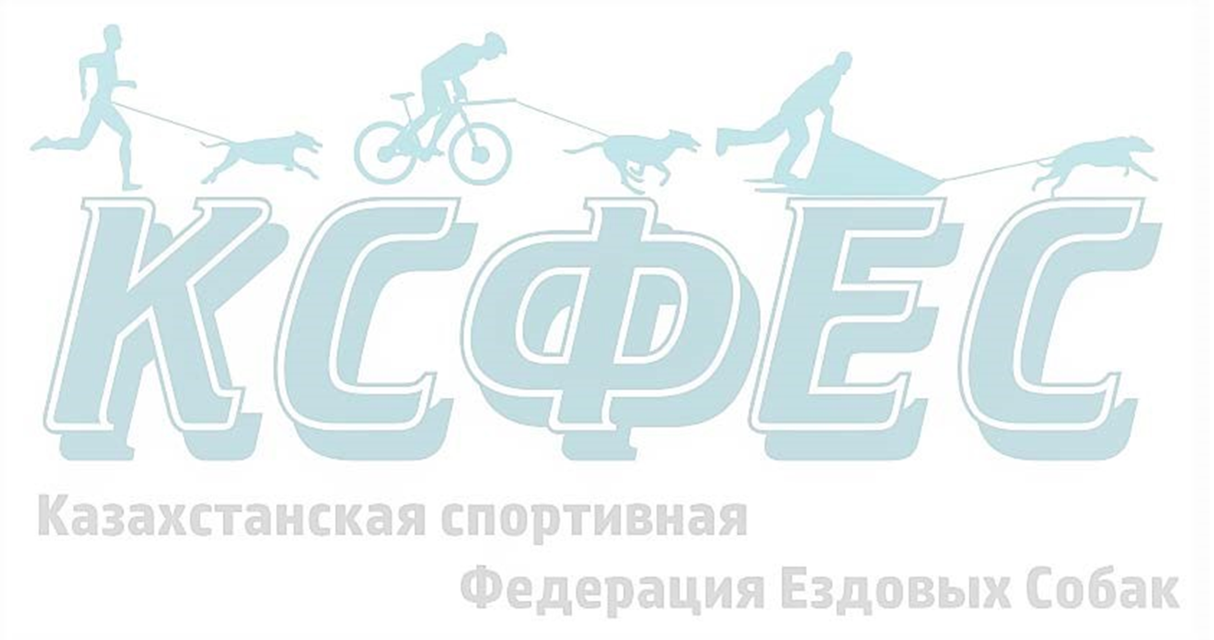 ДисциплинаКоличество собак для данной возрастной группыДистанцияЗимние дисциплиныЗимние дисциплиныЗимние дисциплиныЗимние дисциплины8-11 лет (юниоры)упряжки, скиджоринг, пулкане более 2 собак в упряжке, не более 1 собаки в скиджоринге и пулкеспринт12-16 лет (юниоры)упряжки, скиджоринг, пулкане более 4 собак в упряжке, не более 1 собаки в скиджоринге и пулкеспринт, средние дистанции16 и старшевсе дисциплинывсе классывсе дистанции